Poľnohospodárske družstvo so sídlom v Pobedime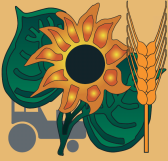 Sídlo   :    916  23   Pobedim                                                 Tel.:  032/7406830Okres :    Nové  Mesto  n/Váhom                                        Fax:    032/7406820PD Pobedim oznamuje, že od 15.10.2019 je areál zabezpečený kamerovým systémom s externým dohľadom. Dvor PD Pobedim bude uzatvorený:v soboty, nedele, sviatky a počas celozávodných dovoleniek v pracovných dňoch v čase od 15:30 do 7:00 Zároveň oznamujeme občanom, ktorý chcú prísť pre stelivovú slamu a ostatný materiál, aby si odvoz naplánovali na pracovné dni od 7:00 do 15:30. Slama je umiestnená v budove bývalej kafilérky so samostatným vstupom zvonka za hlavnou bránou do areálu PD Pobedim.